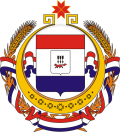 Администрация Старочамзинского сельского поселения Большеигнатовского муниципального района                       Республики  МордовияПостановлениеот 22 июня 2022 года                                                                       № 40                                                           с. Старое ЧамзиноОб утверждении порядка выплаты единовременных денежных компенсаций народным дружинникам или членам их семей в связи с участием народных дружинников в мероприятиях по охране общественного порядка на территории Старочамзинского сельского поселения Большеигнатовского муниципального района Республики МордовияВ соответствии с пунктом 33 части 1 статьи 14 Федерального закона                 от 6 октября 2003 г. № 131-ФЗ «Об общих принципах организации местного самоуправления в Российской Федерации», статьей 26 Федерального закона            от 2 апреля 2014 г. № 44-ФЗ «Об участии граждан в охране общественного порядка», статьей 6 Закона Республики Мордовия от 29 июня 2015 г. № 53-З          «Об отдельных вопросах участия граждан в охране общественного порядка на территории Республики Мордовия», Уставом Старочамзинского сельского поселения, решением Совета депутатов Старочамзинского сельского поселения от «21» июня 2022 г. № 86 «Об утверждении Положения о мерах социальной защиты народных дружинников и членов их семей в связи с участием народных дружинников в мероприятиях по охране общественного порядка на территории Старочамзинского сельского поселения Большеигнатовского муниципального района Республики Мордовия» администрация  Старочамзинского сельского поселения постановляет:1. Утвердить прилагаемый Порядок выплаты единовременных денежных компенсаций народным дружинникам или членам их семей в связи с участием народных дружинников в мероприятиях по охране общественного порядка на территории Старочамзинского сельского поселения.2. Настоящее постановление вступает в силу после дня его официального опубликования.Глава сельского поселения                                  Н.В.ЗайкинаУтвержденпостановлением администрации Старрочамзинского сельского поселенияот «22» июня 2022 г.	 № 40Порядоквыплаты единовременных денежных компенсаций народным дружинникам или членам их семей в связи с участием народных дружинников в мероприятиях по охране общественного порядка на территории муниципального образования Старочамзинского сельского поселения Большеигнатовского муниципального района Республики Мордовия1. Настоящий Порядок в соответствии с Положением о мерах социальной защиты народных дружинников и членов их семей в связи с участием народных дружинников в мероприятиях по охране общественного порядка на территории Старочамзинского сельского поселения  утвержденным решением Совета депутатов Старочамзинского сельского поселения от 21 июня 2022 г. № 86 «Об утверждении Положения о мерах социальной защиты народных дружинников и членов их семей в связи с участием народных дружинников в мероприятиях по охране общественного порядка на территории Старочамзинского сельского поселения » (далее – Положение), устанавливает порядок выплаты единовременных денежных компенсаций народным дружинникам в случае причинения вреда здоровью в период их участия в мероприятиях по охране общественного порядка на территории Старочамзинского сельского поселения (далее – участие в мероприятиях по охране общественного порядка), а также членам семей погибших народных дружинников в период участия в мероприятиях по охране общественного порядка. Выплата единовременных денежных компенсаций является мерой социальной защиты народных дружинников и членов их семей.2. Уполномоченным органом, осуществляющим выплату единовременных денежных компенсаций, является Старочамзинского сельского поселения (далее – администрация).3. Для выплаты единовременной денежной компенсации народному дружиннику народный дружинник, которому причинен вред здоровью в период его участия в мероприятиях по охране общественного порядка, или его представитель обращается в администрацию с заявлением в произвольной форме о выплате единовременной денежной компенсации, в котором указываются:1) фамилия, имя, отчество (при наличии), дата рождения и сведения о месте регистрации народного дружинника по месту жительства (месту пребывания), а в случае обращения представителя народного дружинника – также фамилия, имя, отчество (при наличии), дата рождения представителя народного дружинника;2) сведения о реквизитах счета, открытого в кредитной организации, для перечисления единовременной денежной компенсации;3) согласие на обработку персональных данных в соответствии с законодательством о персональных данных.4. К заявлению о выплате единовременной денежной компенсации прилагаются следующие документы:1) копия паспорта гражданина Российской Федерации или иной документ, удостоверяющий личность народного дружинника, а в случае обращения представителя народного дружинника – также документы, удостоверяющие личность и подтверждающие полномочия представителя народного дружинника;2) документы, подтверждающие причинение вреда здоровью народного дружинника (листок нетрудоспособности, справка федерального государственного учреждения медико-социальной экспертизы о результатах установления степени утраты профессиональной трудоспособности в процентах с приложением копий акта медико-социальной экспертизы гражданина и протокола проведения медико-социальной экспертизы гражданина, заверенных руководителем бюро (главного бюро, Федерального бюро) либо уполномоченным им должностным лицом в установленном порядке, либо справка, подтверждающая факт установления инвалидности, выдаваемая федеральными государственными учреждениями медико-социальной экспертизы с приложением копий акта медико-социальной экспертизы гражданина и протокола проведения медико-социальной экспертизы гражданина, заверенных руководителем бюро (главного бюро, Федерального бюро) либо уполномоченным им должностным лицом в установленном порядке, либо заключение судебно-медицинской экспертизы о наличии и степени тяжести полученных телесных повреждений, утраты профессиональной трудоспособности, а при отсутствии утраты профессиональной трудоспособности – о стойкой утрате общей трудоспособности, либо решение суда);3) копия удостоверения народного дружинника, изготовленного в соответствии с описанием и образцом, которые установлены приложением 1 к Закону Республики Мордовия от 29 июня 2015 г. № 53-З «Об отдельных вопросах участия граждан в охране общественного порядка на территории Республики Мордовия»;4) документ, подтверждающий факт причинения народному дружиннику вреда здоровью при исполнении им обязанностей при участии в мероприятиях по охране общественного порядка на территории муниципального образования (справка, подписанная руководителем районного штаба по координации деятельности народных дружин);5) документ, выданный кредитной организацией, содержащий реквизиты для перечисления денежных средств на банковский счет гражданина.5. Заявление о выплате единовременной денежной компенсации и документы, указанные в пункте 4 настоящего Порядка, подаются в администрацию в течение трех месяцев со дня наступления одного из случаев, указанных в абзацах втором – пятом подпункта 2 пункта 3 Положения, одним из следующих способов:1) путем личного обращения;2) через организации почтовой связи.6. Днем обращения народного дружинника или его представителя считается дата регистрации в администрации заявления о выплате единовременной денежной компенсации и документов, указанных в пункте 4 настоящего Порядка. Заявление и документы регистрируются в день их поступления в администрацию.7. Заявление о выплате единовременной денежной компенсации и документы, указанные в пункте 4 настоящего Порядка, рассматриваются администрацией. По результатам их рассмотрения в течение 30 календарных дней со дня обращения народного дружинника или его представителя принимается одно из следующих решений в форме постановления администрации Старочамзинского сельского поселения:1) о выплате единовременной денежной компенсации;2) об отказе в выплате единовременной денежной компенсации.8. Основаниями отказа в выплате единовременной денежной компенсации являются:1) отсутствие права народного дружинника на выплату единовременной денежной компенсации в соответствии с абзацами вторым – пятым подпункта 2 пункта 3 Положения;2) представление недостоверных сведений, неполного пакета документов, указанных в подпунктах 1–5 пункта 4 настоящего Порядка;3) представление заявления о выплате единовременной денежной компенсации и документов, указанных в пункте 4 настоящего Порядка, позже срока, установленного пунктом 5 настоящего Порядка.9. Уведомление о принятии решения о выплате единовременной денежной компенсации или об отказе в выплате единовременной денежной компенсации направляется народному дружиннику или его представителю в письменной форме в течение 5 дней со дня принятия соответствующего решения.10. Выплата единовременной денежной компенсации осуществляется в срок не позднее 30 дней со дня принятия решения о выплате единовременной денежной компенсации путем перечисления денежных средств на указанный в заявлении о выплате единовременной денежной компенсации счет, открытый в кредитной организации.11. Для выплаты единовременных денежных компенсаций членам семьи погибшего народного дружинника член семьи погибшего народного дружинника, относящийся к одной из категорий, установленных пунктом 6 Положения, или его представитель обращается в администрацию с заявлением в произвольной форме о выплате единовременной денежной компенсации, в котором указываются:1) фамилия, имя, отчество (при наличии), дата рождения и сведения о месте регистрации члена семьи погибшего народного дружинника по месту жительства (месту пребывания), а в случае обращения представителя члена семьи погибшего народного дружинника – также фамилия, имя, отчество (при наличии), дата рождения представителя члена семьи погибшего народного дружинника;2) сведения о реквизитах счета, открытого в кредитной организации, для перечисления единовременной денежной компенсации;3) согласие на обработку персональных данных в соответствии с законодательством о персональных данных.12. К заявлению о выплате единовременной денежной компенсации прилагаются следующие документы:1) копия паспорта гражданина Российской Федерации или иной документ, удостоверяющий личность члена семьи погибшего народного дружинника, а также документы, удостоверяющие личность и подтверждающие полномочия представителя члена семьи погибшего народного дружинника (в случае обращения представителя члена семьи погибшего народного дружинника);2) документы, подтверждающие отнесение лица, подавшего заявление о выплате единовременной денежной компенсации, к членам семьи погибшего народного дружинника:копия свидетельства о рождении ребенка либо решение суда об усыновлении (удочерении), либо свидетельство об усыновлении (удочерении) – для ребенка погибшего народного дружинника;копия свидетельства о заключении брака – для супруги (супруга) погибшего народного дружинника;копия свидетельства о рождении погибшего народного дружинника либо решение суда об усыновлении (удочерении) либо свидетельство об усыновлении (удочерении) – для родителей погибшего народного дружинника;3) документ, подтверждающий факт обучения в образовательной организации по очной форме обучения, – для ребенка погибшего народного дружинника старше 18 лет, не достигшего возраста 23 лет и обучающегося в образовательной организации по очной форме обучения;4) справка федерального государственного учреждения медико-социальной экспертизы об установлении инвалидности до достижения ребенком возраста 18 лет – для ребенка погибшего народного дружинника, достигшего возраста 18 лет, ставшего инвалидом до достижения возраста 18 лет;5) копия свидетельства о смерти народного дружинника;6) документы, подтверждающие членство погибшего народного дружинника в народной дружине в период участия в мероприятиях по охране общественного порядка (справка, подписанная руководителем районного штаба по координации деятельности народных дружин, и оригинал удостоверения народного дружинника, изготовленного в соответствии с описанием и образцом, которые установлены приложением 1 к Закону Республики Мордовия от 29 июня 2015 г. № 53-З «Об отдельных вопросах участия граждан в охране общественного порядка на территории Республики Мордовия»);7) документ, подтверждающий факт гибели (смерти) народного дружинника при исполнении им обязанностей при участии в мероприятиях по охране общественного порядка на территории муниципального образования (справка, подписанная руководителем районного штаба по координации деятельности народных дружин);8) документ, выданный кредитной организацией, содержащий реквизиты для перечисления денежных средств на банковский счет гражданина.13. Если член семьи погибшего народного дружинника или его представитель вправе в соответствии с частью 1 статьи 7 Федерального закона от 27 июля 2010 г. № 210-ФЗ «Об организации предоставления государственных и муниципальных услуг» не представлять какой-либо документ, предусмотренный пунктом 12 настоящего Порядка, то в случае непредставления соответствующего документа администрация в срок не позднее пяти рабочих дней со дня обращения народного дружинника или его представителя запрашивает соответствующий документ (сведения, содержащиеся в нем) в порядке межведомственного информационного взаимодействия в соответствии с законодательством.14. Заявление о выплате единовременной денежной компенсации и документы, указанные в пункте 12 настоящего Порядка, подаются в администрацию в течение шести месяцев со дня наступления случая, указанного в абзаце шестом подпункта 2 пункта 3 Положения, одним из способов, предусмотренных пунктом 5 настоящего Порядка.15. Днем обращения члена семьи погибшего народного дружинника или его представителя считается дата регистрации в администрации заявления о выплате единовременной денежной компенсации и документов, указанных в пункте 12 настоящего Порядка. Заявление и документы регистрируются в день их поступления в администрацию.16. Заявление о выплате единовременной денежной компенсации и документы, указанные в пункте 12 настоящего Порядка, рассматриваются администрацией. По результатам их рассмотрения в течение 30 календарных дней со дня обращения члена семьи погибшего народного дружинника или его представителя принимается одно из следующих решений в форме постановления администрации Старочамзинского сельского поселения1) о выплате единовременной денежной компенсации;2) об отказе в выплате единовременной денежной компенсации.17. Основаниями отказа в выплате единовременной денежной компенсации являются:1) отсутствие права члена семьи погибшего народного дружинника на выплату единовременной денежной компенсации в соответствии с абзацем шестым подпункта 2 пункта 3, пунктом 6 Положения;2) представление недостоверных сведений, неполного пакета документов, указанных в подпунктах 1 – 8 пункта 12 настоящего Порядка;3) представление заявления о выплате единовременной денежной компенсации и документов, указанных в пункте 12 настоящего Порядка, позже срока, установленного пунктом 14 настоящего Порядка.18. Уведомление о принятии решения о выплате единовременной денежной компенсации или об отказе в выплате единовременной денежной компенсации направляется члену семьи погибшего народного дружинника или его представителю в письменной форме в течение 5 дней со дня принятия соответствующего решения.19. Выплата единовременной денежной компенсации осуществляется в срок не позднее 30 дней со дня принятия решения о выплате единовременной денежной компенсации путем перечисления денежных средств на указанный в заявлении о выплате единовременной денежной компенсации счет, открытый в кредитной организации.20. Администрация обеспечивает представление информации о предоставлении единовременных денежных компенсаций народным дружинникам или членам их семей посредством использования Единой государственной информационной системы социального обеспечения (далее – ЕГИССО) в порядке и объеме, установленном Правительством Российской Федерации, и в соответствии с форматами, установленными оператором ЕГИССО.Информация о предоставлении единовременной денежной компенсации может быть получена посредством использования ЕГИССО в порядке и объеме, установленном Правительством Российской Федерации, и в соответствии с форматами, установленными оператором ЕГИССО.